Chuck AbellActing SuperintendentAmanda ButlerChief Academic OfficerSteven RuckerChief of Student Supports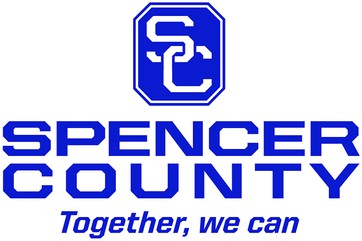 Todd RussellDirector of Special EducationProgram Mangers Meeting10/20/22Board Draft Agenda ReviewInstruction / Assessment Updates State Assessment Data PersonnelMaintenance / FacilitiesFinanceFood Service / TransportationTechnologyECE / PreschoolState & Federal Programs / Grants Strategic Plan ProcessWhat Do I Need to Do Better??(502) 477-3250		110 Reasor Avenue Taylorsville, KY 40071	Fax (502) 477-3259     Equal Education and Employment Institution